Unit 7 Lesson 16: Adivinemos la figuraWU Observa y pregúntate: Dos figuras (Warm up)Student Task Statement¿Qué observas? ¿Qué te preguntas?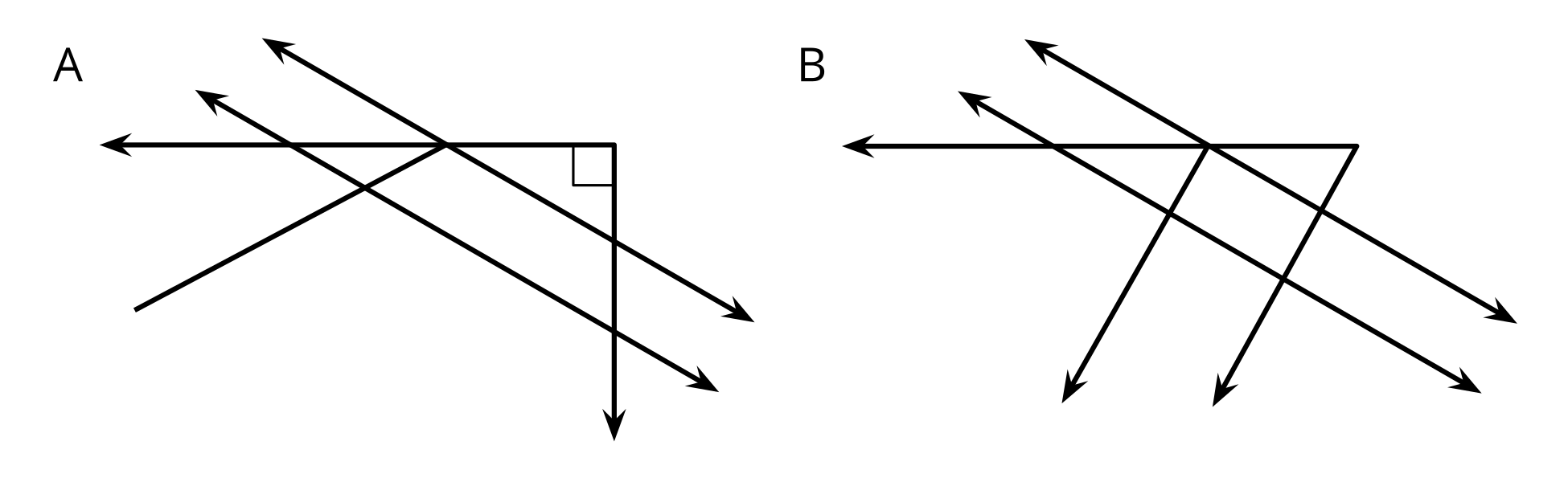 1 Hagamos un cambioStudent Task StatementTu profesor te dará un grupo de tarjetas. Cada compañero va a escoger una de las tarjetas.Dibuja la figura que escogiste, pero hazle por lo menos un cambio.Mira la tarjeta y el dibujo de tu compañero. ¿Qué cambio hizo tu compañero?Si te queda tiempo, repite la actividad con otra tarjeta.2 Adivina mi figuraStudent Task StatementCrea una figura de dos dimensiones que tenga por lo menos 3 de los siguientes elementos:rayosegmento de rectaángulo rectoángulo agudoángulo obtusorectas perpendicularesrectas paralelasSin mostrársela a tu compañero, describe tu figura para que tu compañero pueda dibujarla lo mejor posible.Intercambia roles con tu compañero y dibuja su figura basándote en su descripción.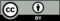 © CC BY 2021 Illustrative Mathematics®